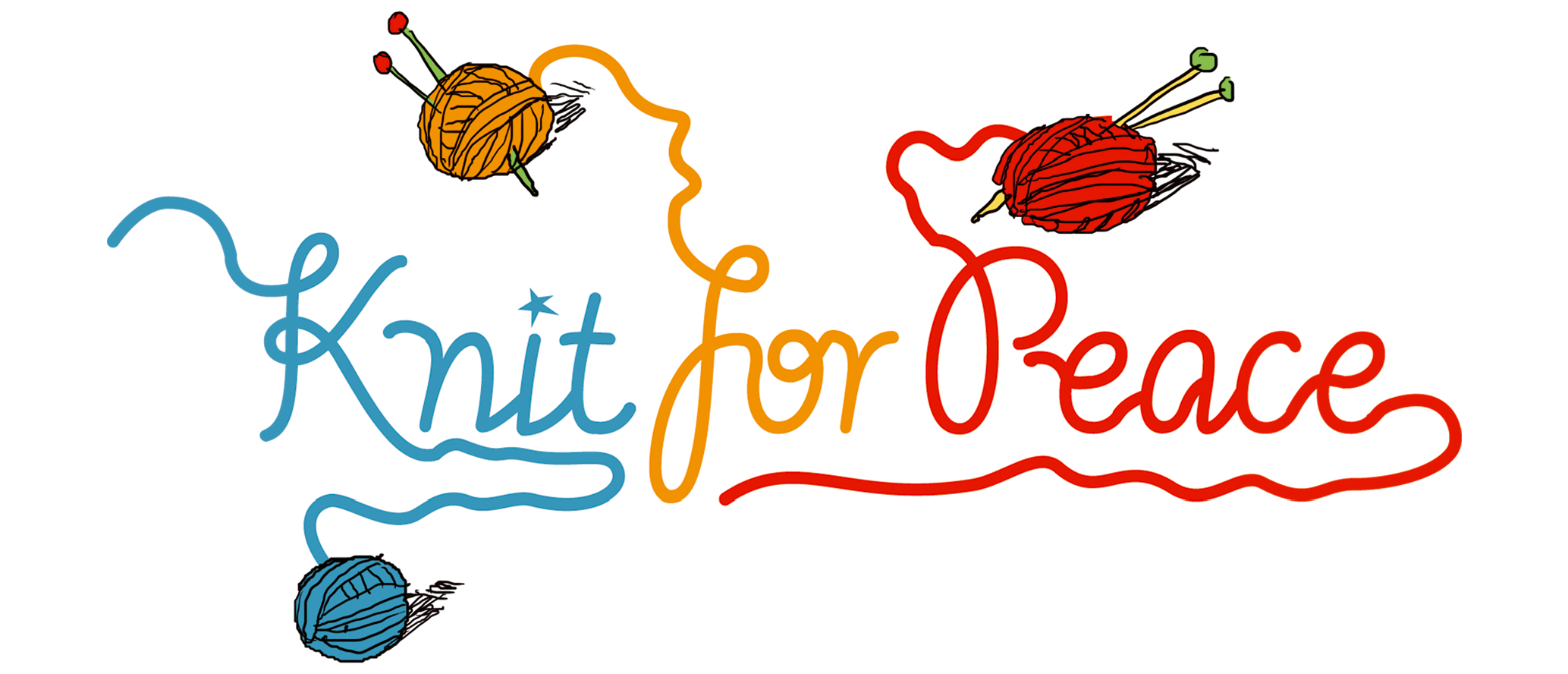 Simple jumpers for babies and toddlersDesigned by Knit for Peace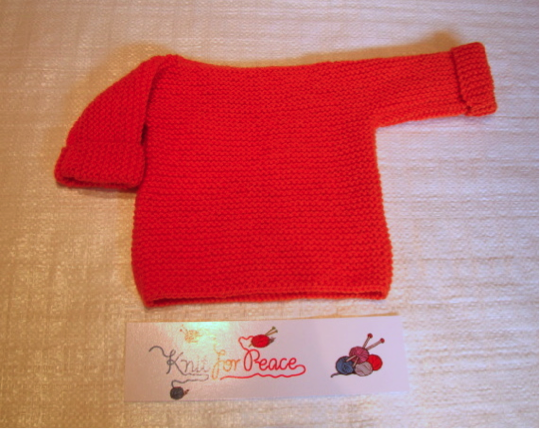 Size:  new born; 3-6 monthsYarn:  100g; 150gFor all sizes:  4mm needles and a sewing needle for making up the jumpers.Tension:  21 stitches and 44 rows over garter stich (knit each row) using 4mm needles will make a 10cm x 10cm square.Abbreviations:  beg - beginning; k - knit; sts - stitchesMethod:This jumper is knitted all in one piece.Cast on 44 (52) sts loosely with 4mm needles.Knit 60 (80) rows.Cast on 30 (44) sts loosely at the beg of the next 2 rows, forming the sleeves.K a further 30 (48) rows on these 104 (140) sts.Next row:  K36 (43) sts, cast off 32 (54) sts loosely for the neck, k 35 (42).Next row:  K36 (43) sts, cast on 32 (54) sts loosely for the neck, k 36 (43).K (30) 48 rows.Cast off 30 (44) sts loosely at the beginning of the next 2 rows.K 60 (80) rows on these 44 (52) sts.Cast off loosely.To make up, sew any ends in and then sew the side and sleeve seams on each side.Please send your completed items to:Knit for Peace, Radius Works, Back Lane, London NW3 1HL.Knit for Peace would be happy to receive any donations.Please see the website at www.knitforpeace.org.uk for details.Thank you!